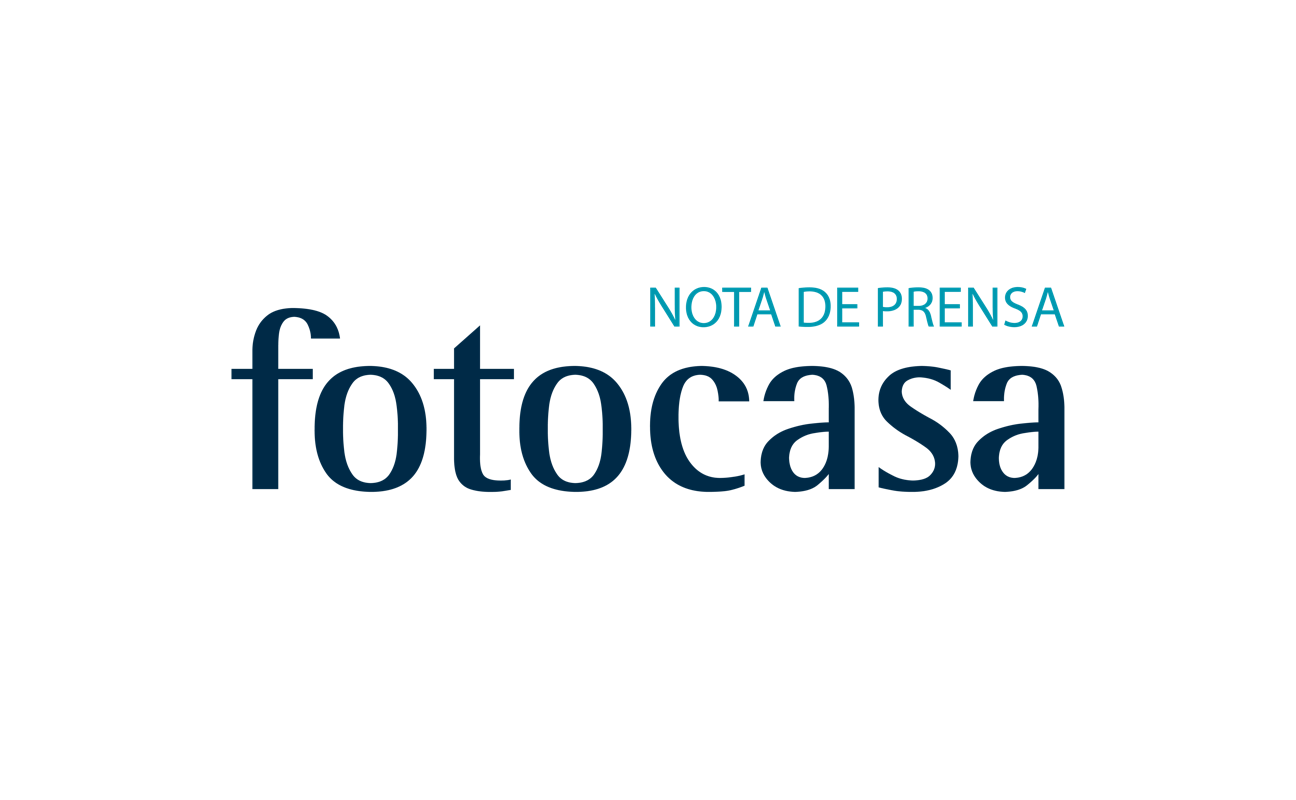 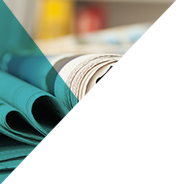 JULIO: PRECIO DE LA VIVIENDA EN ALQUILEREl precio de la vivienda en alquiler baja un -0,4% en julioEl precio sube en 15 comunidades autónomas a nivel mensual y en 16 a nivel interanualLa variación interanual de julio es de 9,6% y cuatro comunidades incrementan por encima del 10%El precio de la vivienda en alquiler lleva 29 meses consecutivos subiendo a nivel interanualMadrid, 10 de agosto de 2017El precio medio de la vivienda en alquiler en España desciende un -0,4% en julio y se sitúa en 8,08 €/m2 al mes, según los últimos datos del portal inmobiliario fotocasa. Este descenso mensual del precio de la vivienda en alquiler rompe con la tónica registrada los últimos meses, en los que el precio del alquiler no había dejado de crecer. Así, desde el pasado mes de octubre de 2016 el precio de la vivienda en alquiler empezó a incrementarse, con tan sólo una variación negativa mensual el pasado mes de junio, cuando el precio descendió un -0,4%. Por otro lado, el precio medio del mes de julio (8,08 €/m2 al mes) nos devuelve a datos de noviembre de 2010, cuando el precio del alquiler se situó en 8,10 €/m2 al mes.“Hoy alquilar un piso en España es casi un 10% más caro que hace un año, pero nuestro índice de precios ya empieza a registrar caídas a nivel mensual y trimestral propias de la normalización a la que tiende el mercado del alquiler. Los alquileres seguirán subiendo porque la demanda es muy superior a la oferta, aunque en la mayor parte del país aún estamos lejos de los niveles de los años del boom”, explica Beatriz Toribio, responsable de Estudios de fotocasa.En julio de 2017 el precio del alquiler se incrementa en 15 comunidades autónomas a nivel mensual y en 16 a nivel interanual. La variación interanual de julio es de 9,6%, la tercera más alta que se ha registrado en el histórico del Índice Inmobiliario fotocasa, y continua con la tendencia alcista de los últimos meses. De hecho, la variación interanual del precio del alquiler en España lleva 29 meses consecutivos de incrementos, desde que empezó a subir el pasado mes de marzo de 2015. Destaca que cuatro comunidades incrementan el precio interanual por encima del 10%. Se trata de Cataluña (17,3%), Canarias (12,4%), Madrid (10,8%) y Baleares (10,1%).Desde que alcanzó el precio máximo en mayo de 2007 (10,12 €/m2 al mes) el precio de la vivienda lleva acumulada una caída del -20,2%.Por Comunidades Autónomas, en el mes de julio se registran 15 incrementos en el precio del alquiler, con subidas que van desde el 3,7% de La Rioja al 0,1% de Castilla y León y Cantabria.                                Incrementos por CC.AA. en julioEn el otro extremo, una comunidad desciende el precio del alquiler en julio.                               Descensos por CC.AA. en julioEn cuanto al ranking de precios, Cataluña es la comunidad más cara para alquilar una vivienda de segunda mano, con un precio de 11,97 €/m2 al mes. Le sigue Madrid (11,55 €/m2 al mes) y País Vasco (10,57 €/m2 al mes). En el lado opuesto, Extremadura (4,77 €/m2 al mes) y Castilla-La Mancha (4,97 €/m2 al mes) son las dos comunidades con los precios de la vivienda en alquiler más asequibles.Ranking del precio medio de la vivienda en alquiler más caro por CC.AA.Respecto a la evolución por provincias, 35 de ellas registran aumentos del precio del alquiler respecto al mes de junio, con incrementos que van del 3,7% en La Rioja al 0,1% de Cantabria y Badajoz. Por el contrario, el precio del alquiler baja en 13 provincias con retrocesos que van desde el -0,2% de Sevilla al -3,8% de Huelva. Por su parte, Santa Cruz de Tenerife mantiene estable el precio respecto al mes de junio.Se incrementa el precio en 10 distritos madrileños y en cinco catalanes De los 21 distritos madrileños estudiados por fotocasa, en 10 de ellos se registran incrementos en el precio del alquiler. La subida más alta se da en Usera (2,5%), y en  Vicálvaro (2,1%). En cuanto a los descensos, la caída más notable se da en el distrito de Centro (-2,6%), seguido de Retiro (-1,4%). El distrito de Salamanca continúa siendo el más caro de Madrid, con un precio medio de 16,33 €/m2 y un descenso mensual respecto al mes anterior del -0,5%. El más barato es Villaverde, que tiene un precio medio de 8,43 €/m2 al mes y este mes de julio asciende el precio un 0,2% respecto al mes anterior.De los 10 distritos catalanes estudiados, en 5 de ellos se registran incrementos en el precio del alquiler. La subida más alta se da en Gràcia (2,8%), Ciutat Vella (2,6%) y en Les Corts (1,2%). En cuanto a los descensos, la caída más notable se da en el distrito de Sants - Montjuïc (-2,2%), seguido de Eixample (-2,0%) y Horta - Guinardó (-1,3%). El distrito de Sarrià-Sant Gervasi continúa siendo el más caro de Barcelona, con un precio medio de 16,73 €/m2 y un incremento mensual del 0,8%. El más barato es Nou Barris, que tiene un precio medio de 11,12€/m2 al mes y este mes de julio asciende el precio un 1,0% respecto al mes anterior.Sobre fotocasaPortal inmobiliario que dispone de la mayor oferta del mercado, tanto inmuebles de segunda mano como promociones de obra nueva y alquiler. Cada mes genera un tráfico de 20 millones de visitas al mes (62% a través de dispositivos móviles) y 650 millones de páginas vistas y cada día la visitan más de 500.000 de usuarios únicos. Mensualmente elabora el índice inmobiliario fotocasa, un informe de referencia sobre la evolución del precio medio de la vivienda en España, tanto en venta como en alquiler. Fotocasa pertenece a Schibsted Spain, la compañía de anuncios clasificados y de ofertas de empleo más grande y diversificada del país. Además de gestionar el portal inmobiliario fotocasa, cuenta con los siguientes portales de referencia: vibbo, infojobs.net, habitaclia, coches.net, motos.net y milanuncios. Schibsted Spain forma parte del grupo internacional de origen noruego Schibsted Media Group, que está presente en más de 30 países y cuenta con 6.800 empleados. Más información en la web de Schibsted Media Group.Departamento de Comunicación de fotocasaAnaïs López
Tlf.: 93 576 56 79 
Móvil: 620 66 29 26
comunicacion@fotocasa.es 
http://prensa.fotocasa.es 
twitter: @fotocasaCC.AA.Julio 2017(€/m²)La Rioja3,7 %Aragón2,0 %Castilla-La Mancha1,4 %Región de Murcia1,2 %Asturias0,9 %Canarias0,9 %País Vasco0,8 %Navarra0,8 %Cataluña0,7 %Comunitat Valenciana0,7 %Galicia0,6 %Madrid0,4 %Andalucía0,2 %Cantabria0,1 %Castilla y León0,1 %CC.AA.Julio 2017(€/m²)Baleares-1,8 %